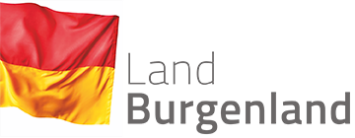 An das Amt der Burgenländischen LandesregierungAbt. 7 – Bildung, Kultur und WissenschaftEuropaplatz 1, 7001 EisenstadtTel.: +43 57 600 2358, E-Mail: post.a7-kultur@bgld.gv.atAntrag auf Gewährung eines Zuschussesgemäß den Richtlinien des Landes Burgenland für die Gewährung von nicht rückzahlbaren Zuschüssen an Künstlerinnen und Künstler für existenzgefährdende, unverschuldete finanzielle Notlagen.Bitte Angaben ausfüllen und Zutreffendes ankreuzen!1) Daten der Antragstellerin / des Antragstellers1) Daten der Antragstellerin / des Antragstellers1) Daten der Antragstellerin / des Antragstellers1) Daten der Antragstellerin / des Antragstellers1) Daten der Antragstellerin / des AntragstellersTitel vorangestelltTitel vorangestelltVornameVornameNachnameNachnameTitel nachgestelltTitel nachgestelltGeburtsdatumGeburtsdatumStaatsbürgerschaftStaatsbürgerschaft Österreich  Sonstige:  Österreich  Sonstige:  Österreich  Sonstige: Aufenthaltstitel (falls vorhanden)Aufenthaltstitel (falls vorhanden)AdresseStraße, Hausnummer, Stiege, TürAdressePLZ, OrtLaut Meldezettel gemeldet an dieser Adresse seitLaut Meldezettel gemeldet an dieser Adresse seitTelefonnummerTelefonnummerE-Mail-Adresse (falls vorhanden)E-Mail-Adresse (falls vorhanden)SozialversicherungsnummerSozialversicherungsnummer2) Bankverbindung2) Bankverbindung2) Bankverbindung2) Bankverbindung2) BankverbindungName des Kontoinhabers / der KontoinhaberinName des Kontoinhabers / der KontoinhaberinName der BankName der BankBIC (bei ausländischen Bankinstituten)BIC (bei ausländischen Bankinstituten)IBANIBAN3) Beschreibung der persönlichen Situation3) Beschreibung der persönlichen Situation3) Beschreibung der persönlichen Situation3) Beschreibung der persönlichen Situation3) Beschreibung der persönlichen SituationAusführliche Beschreibung der künstlerischen Tätigkeit unter Berücksichtigung der bisherigen Dauer und der Absicht, auch weiterhin künstlerisch tätig zu sein: Ausführliche Beschreibung der künstlerischen Tätigkeit unter Berücksichtigung der bisherigen Dauer und der Absicht, auch weiterhin künstlerisch tätig zu sein: Ausführliche Beschreibung der künstlerischen Tätigkeit unter Berücksichtigung der bisherigen Dauer und der Absicht, auch weiterhin künstlerisch tätig zu sein: Ausführliche Beschreibung der künstlerischen Tätigkeit unter Berücksichtigung der bisherigen Dauer und der Absicht, auch weiterhin künstlerisch tätig zu sein: Ausführliche Beschreibung der künstlerischen Tätigkeit unter Berücksichtigung der bisherigen Dauer und der Absicht, auch weiterhin künstlerisch tätig zu sein: Aussagekräftige und ausführliche Beschreibung und Begründung der existenzgefährdenden, unverschuldeten finanziellen Notlage: Aussagekräftige und ausführliche Beschreibung und Begründung der existenzgefährdenden, unverschuldeten finanziellen Notlage: Aussagekräftige und ausführliche Beschreibung und Begründung der existenzgefährdenden, unverschuldeten finanziellen Notlage: Aussagekräftige und ausführliche Beschreibung und Begründung der existenzgefährdenden, unverschuldeten finanziellen Notlage: Aussagekräftige und ausführliche Beschreibung und Begründung der existenzgefährdenden, unverschuldeten finanziellen Notlage: Detaillierte Beschreibung darüber, welche Hilfe erforderlich ist, um die Notlage zu beenden:Detaillierte Beschreibung darüber, welche Hilfe erforderlich ist, um die Notlage zu beenden:Detaillierte Beschreibung darüber, welche Hilfe erforderlich ist, um die Notlage zu beenden:Detaillierte Beschreibung darüber, welche Hilfe erforderlich ist, um die Notlage zu beenden:Detaillierte Beschreibung darüber, welche Hilfe erforderlich ist, um die Notlage zu beenden:4) Einkommen der Antragstellerin / des Antragstellers4) Einkommen der Antragstellerin / des Antragstellers4) Einkommen der Antragstellerin / des Antragstellers4) Einkommen der Antragstellerin / des Antragstellers4) Einkommen der Antragstellerin / des AntragstellersEinkommensartEinkommensartEinkommensartHöhe (monatlich)Höhe (monatlich)Lohn/Gehalt (netto, ohne Sonderzahlung für 13./14. Monatsgehalt)Lohn/Gehalt (netto, ohne Sonderzahlung für 13./14. Monatsgehalt)Lohn/Gehalt (netto, ohne Sonderzahlung für 13./14. Monatsgehalt)AlimenteAlimenteAlimenteNotstandshilfeNotstandshilfeNotstandshilfeArbeitslosenunterstützungArbeitslosenunterstützungArbeitslosenunterstützungBedarfsorientierte Mindestsicherung / SozialhilfeBedarfsorientierte Mindestsicherung / SozialhilfeBedarfsorientierte Mindestsicherung / SozialhilfeKrankengeldKrankengeldKrankengeldRehageldRehageldRehageldKarenzgeldKarenzgeldKarenzgeldPensionPensionPensionSonstiges Einkommen*:Sonstiges Einkommen*:Sonstiges Einkommen*:Gesamtes monatliches Einkommen:Gesamtes monatliches Einkommen:Gesamtes monatliches Einkommen:* Als Einkommen gilt grundsätzlich jede regelmäßig zufließende Geldleistung.* Als Einkommen gilt grundsätzlich jede regelmäßig zufließende Geldleistung.* Als Einkommen gilt grundsätzlich jede regelmäßig zufließende Geldleistung.* Als Einkommen gilt grundsätzlich jede regelmäßig zufließende Geldleistung.* Als Einkommen gilt grundsätzlich jede regelmäßig zufließende Geldleistung.5) Förderungen5) Förderungen5) Förderungen5) Förderungen5) FörderungenArt der FörderungArt der FörderungArt der FörderungHöhe (monatlich)Höhe (monatlich)FamilienbeihilfeFamilienbeihilfeFamilienbeihilfeWohnbeihilfeWohnbeihilfeWohnbeihilfeLehrlingsförderungLehrlingsförderungLehrlingsförderungFahrtkostenzuschussFahrtkostenzuschussFahrtkostenzuschussWohnkostenzuschuss für LehrlingeWohnkostenzuschuss für LehrlingeWohnkostenzuschuss für LehrlingeKinderbetreuungsgeldKinderbetreuungsgeldKinderbetreuungsgeldKinderbonusKinderbonusKinderbonusFahrtkostenzuschussFahrtkostenzuschussFahrtkostenzuschussHeizkostenzuschussHeizkostenzuschussHeizkostenzuschussSpendenmittelSpendenmittelSpendenmittelSonstigesSonstigesSonstigesSumme der monatlichen Förderungen:Summe der monatlichen Förderungen:Summe der monatlichen Förderungen:Art der FörderungArt der FörderungArt der FörderungEinmal in den letzten 12 MonatenEinmal in den letzten 12 MonatenKulturförderung Land BurgenlandKulturförderung Land BurgenlandKulturförderung Land BurgenlandKulturförderung BundKulturförderung BundKulturförderung BundSonstiges:  Sonstiges:  Sonstiges:  Sonstiges:  Sonstiges:  Sonstiges:  Sonstiges:  Sonstiges:  Sonstiges:  Sonstiges:  Sonstiges:  Sonstiges:  Summe der Förderungen der letzten 12 Monate:Summe der Förderungen der letzten 12 Monate:Summe der Förderungen der letzten 12 Monate:6) Laufende monatliche Kosten6) Laufende monatliche Kosten6) Laufende monatliche Kosten6) Laufende monatliche Kosten6) Laufende monatliche KostenArt der KostenArt der KostenArt der KostenHöhe (monatlich)Höhe (monatlich)Miete (inklusive Betriebskosten)Miete (inklusive Betriebskosten)Miete (inklusive Betriebskosten)StromStromStromHeizkostenHeizkostenHeizkostenWasserWasserWasserKanalgebühren/GemeindeabgabenKanalgebühren/GemeindeabgabenKanalgebühren/GemeindeabgabenRauchfangkehrerRauchfangkehrerRauchfangkehrerAlimenteAlimenteAlimenteKindergarten/Schule/Hort/TagesbetreuungKindergarten/Schule/Hort/TagesbetreuungKindergarten/Schule/Hort/TagesbetreuungKirchenbeitragKirchenbeitragKirchenbeitragGIS-GebührenGIS-GebührenGIS-GebührenPay TVPay TVPay TVTelefonTelefonTelefonInternetInternetInternetSpritkosten/öffentlicher VerkehrSpritkosten/öffentlicher VerkehrSpritkosten/öffentlicher VerkehrKFZ-VersicherungKFZ-VersicherungKFZ-VersicherungLebensversicherung (Seit wann: , Ansparsumme: )Lebensversicherung (Seit wann: , Ansparsumme: )Lebensversicherung (Seit wann: , Ansparsumme: )UnfallversicherungUnfallversicherungUnfallversicherungEigenheimversicherungEigenheimversicherungEigenheimversicherungRechtschutzversicherungRechtschutzversicherungRechtschutzversicherungSterbeversicherungSterbeversicherungSterbeversicherungPensionsvorsorgePensionsvorsorgePensionsvorsorgeBausparverträge (Seit wann: , Ansparsumme: )Bausparverträge (Seit wann: , Ansparsumme: )Bausparverträge (Seit wann: , Ansparsumme: )Mobile Dienste / 24h PflegeMobile Dienste / 24h PflegeMobile Dienste / 24h PflegeUnterhaltszahlungenUnterhaltszahlungenUnterhaltszahlungenTherapien/BehandlungenTherapien/BehandlungenTherapien/BehandlungenMedikamenteMedikamenteMedikamenteMobile Dienste / 24h-PflegeMobile Dienste / 24h-PflegeMobile Dienste / 24h-PflegeKosten Atelier Kosten Atelier Kosten Atelier Kosten Betriebsmittel, die für die Ausübung der künstlerischen Tätigkeit unbedingt erforderlich sindKosten Betriebsmittel, die für die Ausübung der künstlerischen Tätigkeit unbedingt erforderlich sindKosten Betriebsmittel, die für die Ausübung der künstlerischen Tätigkeit unbedingt erforderlich sindSonstigesSonstigesSonstigesGesamtkosten (monatlich)Gesamtkosten (monatlich)Gesamtkosten (monatlich)7) Rückstände, Schulden, Kredite7) Rückstände, Schulden, Kredite7) Rückstände, Schulden, Kredite7) Rückstände, Schulden, Kredite7) Rückstände, Schulden, KrediteArt der Rückstände/Schulden/KrediteArt der Rückstände/Schulden/KrediteKreditrestKreditrestMonatl. Rate1. 1. 2. 2. 3. 3. 4. 4. 5. 5. 6. 6. 7. 7. 8. 8. 9. 9. 10. 10. Gesamte Ratenzahlung (monatlich)Gesamte Ratenzahlung (monatlich)8) Art des Vermögens8) Art des Vermögens8) Art des VermögensWertWert9) Vollständige Auflistung des monatlichen Nettoeinkommens* aller Haushaltsmitglieder:9) Vollständige Auflistung des monatlichen Nettoeinkommens* aller Haushaltsmitglieder:9) Vollständige Auflistung des monatlichen Nettoeinkommens* aller Haushaltsmitglieder:9) Vollständige Auflistung des monatlichen Nettoeinkommens* aller Haushaltsmitglieder:9) Vollständige Auflistung des monatlichen Nettoeinkommens* aller Haushaltsmitglieder:HaushaltsmitgliedHaushaltsmitgliedHaushaltsmitgliedHöhe (monatlich)Höhe (monatlich)10) Dem Antrag sind jedenfalls folgende Unterlagen anzuschließen:10) Dem Antrag sind jedenfalls folgende Unterlagen anzuschließen:10) Dem Antrag sind jedenfalls folgende Unterlagen anzuschließen:10) Dem Antrag sind jedenfalls folgende Unterlagen anzuschließen:10) Dem Antrag sind jedenfalls folgende Unterlagen anzuschließen:Einkommenssteuernachweis des letzten Jahres;Nachweis über das monatliche Nettoeinkommen aller Haushaltsmitglieder;Nachweis für die Notwendigkeit: Offene Rechnungen oder Kostenvoranschläge;Identitätsnachweis: amtlicher Ausweis;Personaldokumente: Staatsbürgerschaftsnachweis, Aufenthaltstitel*, Meldezettel (nicht älter als 3 Monate), Heiratsurkunde*, rechtskräftiger Scheidungsbeschluss* bzw. Scheidungsvergleich* usw.;Nachweise über Leistungen des Krankenversicherungsträgers*, Bescheide über Beihilfen*, Nachweise über Art und Höhe sonstiger Einkünfte (z.B. Einkünfte aus Vermietung und Verpachtung) *;Unterlagen zur Wohnung bzw. zum Haus: Grundbuchsauszug*, Mietvertrag*, Nachweis über die Höhe der aktuellen Miete*, Wohnbeihilfebescheid*;Nachweise über beantragte Leistungen: Anträge auf Leistungen des AMS*, des Krankenversicherungsträgers*, Unterhalt* usw.;Nachweise über Vermögen: Kontoauszüge, Sparguthaben*, Wertpapiere*, Bausparverträge*, Rückkaufswert der Lebensversicherung*, Pensionsvorsorge*, Erbe*, Schenkung*, KFZ*, Grundbesitz*;Nachweise über Zahlungsrückstände*, Gesamtkredithöhe, Laufzeit und Kreditraten*;bei medizinisch unbedingt erforderlichen Maßnahmen: Fachärztliche Bestätigung.Dem Förderungsansuchen ist eine gut leserliche Kopie der Bankomatkarte, Kontokarte oder Bank-bestätigung als Beilage anzuschließen. Förderungswerber:in und Begünstigte:r müssen ident sein.Einkommenssteuernachweis des letzten Jahres;Nachweis über das monatliche Nettoeinkommen aller Haushaltsmitglieder;Nachweis für die Notwendigkeit: Offene Rechnungen oder Kostenvoranschläge;Identitätsnachweis: amtlicher Ausweis;Personaldokumente: Staatsbürgerschaftsnachweis, Aufenthaltstitel*, Meldezettel (nicht älter als 3 Monate), Heiratsurkunde*, rechtskräftiger Scheidungsbeschluss* bzw. Scheidungsvergleich* usw.;Nachweise über Leistungen des Krankenversicherungsträgers*, Bescheide über Beihilfen*, Nachweise über Art und Höhe sonstiger Einkünfte (z.B. Einkünfte aus Vermietung und Verpachtung) *;Unterlagen zur Wohnung bzw. zum Haus: Grundbuchsauszug*, Mietvertrag*, Nachweis über die Höhe der aktuellen Miete*, Wohnbeihilfebescheid*;Nachweise über beantragte Leistungen: Anträge auf Leistungen des AMS*, des Krankenversicherungsträgers*, Unterhalt* usw.;Nachweise über Vermögen: Kontoauszüge, Sparguthaben*, Wertpapiere*, Bausparverträge*, Rückkaufswert der Lebensversicherung*, Pensionsvorsorge*, Erbe*, Schenkung*, KFZ*, Grundbesitz*;Nachweise über Zahlungsrückstände*, Gesamtkredithöhe, Laufzeit und Kreditraten*;bei medizinisch unbedingt erforderlichen Maßnahmen: Fachärztliche Bestätigung.Dem Förderungsansuchen ist eine gut leserliche Kopie der Bankomatkarte, Kontokarte oder Bank-bestätigung als Beilage anzuschließen. Förderungswerber:in und Begünstigte:r müssen ident sein.Einkommenssteuernachweis des letzten Jahres;Nachweis über das monatliche Nettoeinkommen aller Haushaltsmitglieder;Nachweis für die Notwendigkeit: Offene Rechnungen oder Kostenvoranschläge;Identitätsnachweis: amtlicher Ausweis;Personaldokumente: Staatsbürgerschaftsnachweis, Aufenthaltstitel*, Meldezettel (nicht älter als 3 Monate), Heiratsurkunde*, rechtskräftiger Scheidungsbeschluss* bzw. Scheidungsvergleich* usw.;Nachweise über Leistungen des Krankenversicherungsträgers*, Bescheide über Beihilfen*, Nachweise über Art und Höhe sonstiger Einkünfte (z.B. Einkünfte aus Vermietung und Verpachtung) *;Unterlagen zur Wohnung bzw. zum Haus: Grundbuchsauszug*, Mietvertrag*, Nachweis über die Höhe der aktuellen Miete*, Wohnbeihilfebescheid*;Nachweise über beantragte Leistungen: Anträge auf Leistungen des AMS*, des Krankenversicherungsträgers*, Unterhalt* usw.;Nachweise über Vermögen: Kontoauszüge, Sparguthaben*, Wertpapiere*, Bausparverträge*, Rückkaufswert der Lebensversicherung*, Pensionsvorsorge*, Erbe*, Schenkung*, KFZ*, Grundbesitz*;Nachweise über Zahlungsrückstände*, Gesamtkredithöhe, Laufzeit und Kreditraten*;bei medizinisch unbedingt erforderlichen Maßnahmen: Fachärztliche Bestätigung.Dem Förderungsansuchen ist eine gut leserliche Kopie der Bankomatkarte, Kontokarte oder Bank-bestätigung als Beilage anzuschließen. Förderungswerber:in und Begünstigte:r müssen ident sein.Einkommenssteuernachweis des letzten Jahres;Nachweis über das monatliche Nettoeinkommen aller Haushaltsmitglieder;Nachweis für die Notwendigkeit: Offene Rechnungen oder Kostenvoranschläge;Identitätsnachweis: amtlicher Ausweis;Personaldokumente: Staatsbürgerschaftsnachweis, Aufenthaltstitel*, Meldezettel (nicht älter als 3 Monate), Heiratsurkunde*, rechtskräftiger Scheidungsbeschluss* bzw. Scheidungsvergleich* usw.;Nachweise über Leistungen des Krankenversicherungsträgers*, Bescheide über Beihilfen*, Nachweise über Art und Höhe sonstiger Einkünfte (z.B. Einkünfte aus Vermietung und Verpachtung) *;Unterlagen zur Wohnung bzw. zum Haus: Grundbuchsauszug*, Mietvertrag*, Nachweis über die Höhe der aktuellen Miete*, Wohnbeihilfebescheid*;Nachweise über beantragte Leistungen: Anträge auf Leistungen des AMS*, des Krankenversicherungsträgers*, Unterhalt* usw.;Nachweise über Vermögen: Kontoauszüge, Sparguthaben*, Wertpapiere*, Bausparverträge*, Rückkaufswert der Lebensversicherung*, Pensionsvorsorge*, Erbe*, Schenkung*, KFZ*, Grundbesitz*;Nachweise über Zahlungsrückstände*, Gesamtkredithöhe, Laufzeit und Kreditraten*;bei medizinisch unbedingt erforderlichen Maßnahmen: Fachärztliche Bestätigung.Dem Förderungsansuchen ist eine gut leserliche Kopie der Bankomatkarte, Kontokarte oder Bank-bestätigung als Beilage anzuschließen. Förderungswerber:in und Begünstigte:r müssen ident sein.Einkommenssteuernachweis des letzten Jahres;Nachweis über das monatliche Nettoeinkommen aller Haushaltsmitglieder;Nachweis für die Notwendigkeit: Offene Rechnungen oder Kostenvoranschläge;Identitätsnachweis: amtlicher Ausweis;Personaldokumente: Staatsbürgerschaftsnachweis, Aufenthaltstitel*, Meldezettel (nicht älter als 3 Monate), Heiratsurkunde*, rechtskräftiger Scheidungsbeschluss* bzw. Scheidungsvergleich* usw.;Nachweise über Leistungen des Krankenversicherungsträgers*, Bescheide über Beihilfen*, Nachweise über Art und Höhe sonstiger Einkünfte (z.B. Einkünfte aus Vermietung und Verpachtung) *;Unterlagen zur Wohnung bzw. zum Haus: Grundbuchsauszug*, Mietvertrag*, Nachweis über die Höhe der aktuellen Miete*, Wohnbeihilfebescheid*;Nachweise über beantragte Leistungen: Anträge auf Leistungen des AMS*, des Krankenversicherungsträgers*, Unterhalt* usw.;Nachweise über Vermögen: Kontoauszüge, Sparguthaben*, Wertpapiere*, Bausparverträge*, Rückkaufswert der Lebensversicherung*, Pensionsvorsorge*, Erbe*, Schenkung*, KFZ*, Grundbesitz*;Nachweise über Zahlungsrückstände*, Gesamtkredithöhe, Laufzeit und Kreditraten*;bei medizinisch unbedingt erforderlichen Maßnahmen: Fachärztliche Bestätigung.Dem Förderungsansuchen ist eine gut leserliche Kopie der Bankomatkarte, Kontokarte oder Bank-bestätigung als Beilage anzuschließen. Förderungswerber:in und Begünstigte:r müssen ident sein.Ort und Datum Unterschrift der Förderwerberin/des Förderwerbers Ort und Datum Unterschrift der Förderwerberin/des Förderwerbers Ort und Datum Unterschrift der Förderwerberin/des Förderwerbers Ort und Datum Unterschrift der Förderwerberin/des Förderwerbers Ort und Datum Unterschrift der Förderwerberin/des Förderwerbers 11) Datenschutzmitteilung und Erklärung11) Datenschutzmitteilung und Erklärung11) Datenschutzmitteilung und Erklärung11) Datenschutzmitteilung und Erklärung11) Datenschutzmitteilung und ErklärungDatenschutzmitteilung:Ich nehme zur Kenntnis, dass die erhobenen Daten zur Erfüllung des durch das Förderansuchen bzw. den Fördervertrag beim Amt der Burgenländischen Landesregierung, Abt. 7 – Bildung, Kultur und Wissenschaft begründeten (vor-) vertraglichen Schuldverhältnisses verarbeitet werden. Die Daten dienen ausschließlich der Bearbeitung und Abwicklung dieses Antrages auf Gewährung eines Zuschusses. Der Zweck der Verarbeitung ist die Bearbeitung und Abwicklung des Antrages für die Gewährung einer Förderung gemäß den Richtlinien des Landes Burgenland für die Gewährung von nicht rückzahlbaren Zuschüssen an Künstlerinnen und Künstler für existenzgefährdende, unverschuldete finanzielle NotlagenIch nehme zur Kenntnis, dass der Fördergeber und eine von diesem beauftragte Abwicklungsstelle berechtigt ist, die für die Beurteilung der Fördervoraussetzungen erforderlichen personenbezogenen Daten über die von mir selbst erteilten Auskünfte hinaus auch durch Rückfragen bei den in Betracht kommenden anderen Organen des Landes oder bei einem anderen Rechtsträger, der einschlägige Förderungen zuerkennt oder abwickelt oder bei sonstigen Dritten zu erheben, wobei diese wiederum berechtigt sind, die für die Anfrage erforderlichen personenbezogenen Daten zu verarbeiten und Auskünfte zu erteilen.Ich nehme zur Kenntnis, dass es dazu kommen kann, dass personenbezogene Daten an Organe und Beauftragte des Burgenländischen Landesrechnungshofes, des Rechnungshofes des Bundes, des Bundesministeriums für Finanzen und der EU nach den EU-rechtlichen Bestimmungen übermittelt oder offengelegt werden müssen.Eine Weitergabe der Daten an sonstige Dritte (insbesondere Unternehmen, die Daten zu kommerziellen Zwecken verarbeiten) findet nicht statt.Rechte im Zusammenhang mit personenbezogenen Daten: Die Förderwerberin/ der Förderwerber hat unter den Voraussetzungen des anwendbaren geltenden Rechts das Recht auf Auskunft über die erhobenen Daten, Berichtigung, Löschung und Einschränkung der Verarbeitung der Daten sowie ein Widerspruchsrecht gegen die Verarbeitung der Daten. Es besteht die Möglichkeit der Beschwerde bei der Datenschutzbehörde.Speicherdauer: Die Daten werden zumindest solange aufbewahrt, als gesetzliche Aufbewahrungsfristen bestehen oder Verjährungsfristen potentieller Rechtsansprüche noch nicht abgelaufen sind.Kontaktdaten des datenschutzrechtlichen Verantwortlichen: Bei Fragen oder Anliegen zu der Verarbeitung von personenbezogenen Daten kann sich die Förderwerberin/ der Förderwerber wenden an: Amt der Burgenländischen Landesregierung, Europaplatz 1, 7000 Eisenstadt; E-Mail: post.datenschutz@bgld.gv.at; Internet: www.burgenland.at/datenschutz.Alternativ kann sich die Förderwerberin/ der Förderwerber an den Datenschutzbeauftragten des Amtes der Burgenländischen Landesregierung, nämlich die KPMG Security Services GmbH, Porzellangasse 51, 1090 Wien, E-Mail: post.datenschutzbeauftragter@bgld.gv.at, wenden.Erklärung: 1. Ich nehme zur Kenntnis, dass eine Förderung nur unter den in den Richtlinien des Landes Burgenland für die Gewährung von nicht rückzahlbaren Zuschüssen an Künstlerinnen und Künstler für existenzgefährdende, unverschuldete finanzielle Notlagen festgelegten Bedingungen gewährt wird; auf eine Förderung kein Rechtsanspruch besteht. 2. Ich verpflichte mich, die Förderung zurückzuzahlen, wenn der Zuschuss aufgrund unrichtiger Angaben vergeben wurde; oderder Zuschuss ganz oder teilweise widmungswidrig verwendet wurde; oderder Zuschuss ganz oder teilweise nicht verwendet wurde; oderdas Land Burgenland in anderer Weise irregeführt wurde; odertrotz schriftlicher Mahnung der Nachweis gemäß § 9 der Richtlinien nicht vorgelegt wurde; oderdie Grundsätze der Sparsamkeit, Wirtschaftlichkeit und Zweckmäßigkeit missachtet wurden; oderich nicht aus eigener Initiative unverzüglich Ereignisse gemeldet habe, die eine Änderung der Voraussetzungen für die Gewährung des Zuschusses zur Folge hätten; oderdas Abtretungs-, Anweisungs-, Verpfändungs- und sonstige Verfügungsverbot nicht eingehalten wurde.3. Ich erkläre hiermit verbindlich, dass meine Angaben wahr und vollständig sind.4. Ich erkläre die verbindliche Anerkennung der „Richtlinien des Landes Burgenland für die Gewährung von nicht rückzahlbaren Zuschüssen an Künstlerinnen und Künstler für existenzgefährdende, unverschuldete finanzielle Notlagen“.Ort und Datum Unterschrift der Förderwerberin/des Förderwerbers Datenschutzmitteilung:Ich nehme zur Kenntnis, dass die erhobenen Daten zur Erfüllung des durch das Förderansuchen bzw. den Fördervertrag beim Amt der Burgenländischen Landesregierung, Abt. 7 – Bildung, Kultur und Wissenschaft begründeten (vor-) vertraglichen Schuldverhältnisses verarbeitet werden. Die Daten dienen ausschließlich der Bearbeitung und Abwicklung dieses Antrages auf Gewährung eines Zuschusses. Der Zweck der Verarbeitung ist die Bearbeitung und Abwicklung des Antrages für die Gewährung einer Förderung gemäß den Richtlinien des Landes Burgenland für die Gewährung von nicht rückzahlbaren Zuschüssen an Künstlerinnen und Künstler für existenzgefährdende, unverschuldete finanzielle NotlagenIch nehme zur Kenntnis, dass der Fördergeber und eine von diesem beauftragte Abwicklungsstelle berechtigt ist, die für die Beurteilung der Fördervoraussetzungen erforderlichen personenbezogenen Daten über die von mir selbst erteilten Auskünfte hinaus auch durch Rückfragen bei den in Betracht kommenden anderen Organen des Landes oder bei einem anderen Rechtsträger, der einschlägige Förderungen zuerkennt oder abwickelt oder bei sonstigen Dritten zu erheben, wobei diese wiederum berechtigt sind, die für die Anfrage erforderlichen personenbezogenen Daten zu verarbeiten und Auskünfte zu erteilen.Ich nehme zur Kenntnis, dass es dazu kommen kann, dass personenbezogene Daten an Organe und Beauftragte des Burgenländischen Landesrechnungshofes, des Rechnungshofes des Bundes, des Bundesministeriums für Finanzen und der EU nach den EU-rechtlichen Bestimmungen übermittelt oder offengelegt werden müssen.Eine Weitergabe der Daten an sonstige Dritte (insbesondere Unternehmen, die Daten zu kommerziellen Zwecken verarbeiten) findet nicht statt.Rechte im Zusammenhang mit personenbezogenen Daten: Die Förderwerberin/ der Förderwerber hat unter den Voraussetzungen des anwendbaren geltenden Rechts das Recht auf Auskunft über die erhobenen Daten, Berichtigung, Löschung und Einschränkung der Verarbeitung der Daten sowie ein Widerspruchsrecht gegen die Verarbeitung der Daten. Es besteht die Möglichkeit der Beschwerde bei der Datenschutzbehörde.Speicherdauer: Die Daten werden zumindest solange aufbewahrt, als gesetzliche Aufbewahrungsfristen bestehen oder Verjährungsfristen potentieller Rechtsansprüche noch nicht abgelaufen sind.Kontaktdaten des datenschutzrechtlichen Verantwortlichen: Bei Fragen oder Anliegen zu der Verarbeitung von personenbezogenen Daten kann sich die Förderwerberin/ der Förderwerber wenden an: Amt der Burgenländischen Landesregierung, Europaplatz 1, 7000 Eisenstadt; E-Mail: post.datenschutz@bgld.gv.at; Internet: www.burgenland.at/datenschutz.Alternativ kann sich die Förderwerberin/ der Förderwerber an den Datenschutzbeauftragten des Amtes der Burgenländischen Landesregierung, nämlich die KPMG Security Services GmbH, Porzellangasse 51, 1090 Wien, E-Mail: post.datenschutzbeauftragter@bgld.gv.at, wenden.Erklärung: 1. Ich nehme zur Kenntnis, dass eine Förderung nur unter den in den Richtlinien des Landes Burgenland für die Gewährung von nicht rückzahlbaren Zuschüssen an Künstlerinnen und Künstler für existenzgefährdende, unverschuldete finanzielle Notlagen festgelegten Bedingungen gewährt wird; auf eine Förderung kein Rechtsanspruch besteht. 2. Ich verpflichte mich, die Förderung zurückzuzahlen, wenn der Zuschuss aufgrund unrichtiger Angaben vergeben wurde; oderder Zuschuss ganz oder teilweise widmungswidrig verwendet wurde; oderder Zuschuss ganz oder teilweise nicht verwendet wurde; oderdas Land Burgenland in anderer Weise irregeführt wurde; odertrotz schriftlicher Mahnung der Nachweis gemäß § 9 der Richtlinien nicht vorgelegt wurde; oderdie Grundsätze der Sparsamkeit, Wirtschaftlichkeit und Zweckmäßigkeit missachtet wurden; oderich nicht aus eigener Initiative unverzüglich Ereignisse gemeldet habe, die eine Änderung der Voraussetzungen für die Gewährung des Zuschusses zur Folge hätten; oderdas Abtretungs-, Anweisungs-, Verpfändungs- und sonstige Verfügungsverbot nicht eingehalten wurde.3. Ich erkläre hiermit verbindlich, dass meine Angaben wahr und vollständig sind.4. Ich erkläre die verbindliche Anerkennung der „Richtlinien des Landes Burgenland für die Gewährung von nicht rückzahlbaren Zuschüssen an Künstlerinnen und Künstler für existenzgefährdende, unverschuldete finanzielle Notlagen“.Ort und Datum Unterschrift der Förderwerberin/des Förderwerbers Datenschutzmitteilung:Ich nehme zur Kenntnis, dass die erhobenen Daten zur Erfüllung des durch das Förderansuchen bzw. den Fördervertrag beim Amt der Burgenländischen Landesregierung, Abt. 7 – Bildung, Kultur und Wissenschaft begründeten (vor-) vertraglichen Schuldverhältnisses verarbeitet werden. Die Daten dienen ausschließlich der Bearbeitung und Abwicklung dieses Antrages auf Gewährung eines Zuschusses. Der Zweck der Verarbeitung ist die Bearbeitung und Abwicklung des Antrages für die Gewährung einer Förderung gemäß den Richtlinien des Landes Burgenland für die Gewährung von nicht rückzahlbaren Zuschüssen an Künstlerinnen und Künstler für existenzgefährdende, unverschuldete finanzielle NotlagenIch nehme zur Kenntnis, dass der Fördergeber und eine von diesem beauftragte Abwicklungsstelle berechtigt ist, die für die Beurteilung der Fördervoraussetzungen erforderlichen personenbezogenen Daten über die von mir selbst erteilten Auskünfte hinaus auch durch Rückfragen bei den in Betracht kommenden anderen Organen des Landes oder bei einem anderen Rechtsträger, der einschlägige Förderungen zuerkennt oder abwickelt oder bei sonstigen Dritten zu erheben, wobei diese wiederum berechtigt sind, die für die Anfrage erforderlichen personenbezogenen Daten zu verarbeiten und Auskünfte zu erteilen.Ich nehme zur Kenntnis, dass es dazu kommen kann, dass personenbezogene Daten an Organe und Beauftragte des Burgenländischen Landesrechnungshofes, des Rechnungshofes des Bundes, des Bundesministeriums für Finanzen und der EU nach den EU-rechtlichen Bestimmungen übermittelt oder offengelegt werden müssen.Eine Weitergabe der Daten an sonstige Dritte (insbesondere Unternehmen, die Daten zu kommerziellen Zwecken verarbeiten) findet nicht statt.Rechte im Zusammenhang mit personenbezogenen Daten: Die Förderwerberin/ der Förderwerber hat unter den Voraussetzungen des anwendbaren geltenden Rechts das Recht auf Auskunft über die erhobenen Daten, Berichtigung, Löschung und Einschränkung der Verarbeitung der Daten sowie ein Widerspruchsrecht gegen die Verarbeitung der Daten. Es besteht die Möglichkeit der Beschwerde bei der Datenschutzbehörde.Speicherdauer: Die Daten werden zumindest solange aufbewahrt, als gesetzliche Aufbewahrungsfristen bestehen oder Verjährungsfristen potentieller Rechtsansprüche noch nicht abgelaufen sind.Kontaktdaten des datenschutzrechtlichen Verantwortlichen: Bei Fragen oder Anliegen zu der Verarbeitung von personenbezogenen Daten kann sich die Förderwerberin/ der Förderwerber wenden an: Amt der Burgenländischen Landesregierung, Europaplatz 1, 7000 Eisenstadt; E-Mail: post.datenschutz@bgld.gv.at; Internet: www.burgenland.at/datenschutz.Alternativ kann sich die Förderwerberin/ der Förderwerber an den Datenschutzbeauftragten des Amtes der Burgenländischen Landesregierung, nämlich die KPMG Security Services GmbH, Porzellangasse 51, 1090 Wien, E-Mail: post.datenschutzbeauftragter@bgld.gv.at, wenden.Erklärung: 1. Ich nehme zur Kenntnis, dass eine Förderung nur unter den in den Richtlinien des Landes Burgenland für die Gewährung von nicht rückzahlbaren Zuschüssen an Künstlerinnen und Künstler für existenzgefährdende, unverschuldete finanzielle Notlagen festgelegten Bedingungen gewährt wird; auf eine Förderung kein Rechtsanspruch besteht. 2. Ich verpflichte mich, die Förderung zurückzuzahlen, wenn der Zuschuss aufgrund unrichtiger Angaben vergeben wurde; oderder Zuschuss ganz oder teilweise widmungswidrig verwendet wurde; oderder Zuschuss ganz oder teilweise nicht verwendet wurde; oderdas Land Burgenland in anderer Weise irregeführt wurde; odertrotz schriftlicher Mahnung der Nachweis gemäß § 9 der Richtlinien nicht vorgelegt wurde; oderdie Grundsätze der Sparsamkeit, Wirtschaftlichkeit und Zweckmäßigkeit missachtet wurden; oderich nicht aus eigener Initiative unverzüglich Ereignisse gemeldet habe, die eine Änderung der Voraussetzungen für die Gewährung des Zuschusses zur Folge hätten; oderdas Abtretungs-, Anweisungs-, Verpfändungs- und sonstige Verfügungsverbot nicht eingehalten wurde.3. Ich erkläre hiermit verbindlich, dass meine Angaben wahr und vollständig sind.4. Ich erkläre die verbindliche Anerkennung der „Richtlinien des Landes Burgenland für die Gewährung von nicht rückzahlbaren Zuschüssen an Künstlerinnen und Künstler für existenzgefährdende, unverschuldete finanzielle Notlagen“.Ort und Datum Unterschrift der Förderwerberin/des Förderwerbers Datenschutzmitteilung:Ich nehme zur Kenntnis, dass die erhobenen Daten zur Erfüllung des durch das Förderansuchen bzw. den Fördervertrag beim Amt der Burgenländischen Landesregierung, Abt. 7 – Bildung, Kultur und Wissenschaft begründeten (vor-) vertraglichen Schuldverhältnisses verarbeitet werden. Die Daten dienen ausschließlich der Bearbeitung und Abwicklung dieses Antrages auf Gewährung eines Zuschusses. Der Zweck der Verarbeitung ist die Bearbeitung und Abwicklung des Antrages für die Gewährung einer Förderung gemäß den Richtlinien des Landes Burgenland für die Gewährung von nicht rückzahlbaren Zuschüssen an Künstlerinnen und Künstler für existenzgefährdende, unverschuldete finanzielle NotlagenIch nehme zur Kenntnis, dass der Fördergeber und eine von diesem beauftragte Abwicklungsstelle berechtigt ist, die für die Beurteilung der Fördervoraussetzungen erforderlichen personenbezogenen Daten über die von mir selbst erteilten Auskünfte hinaus auch durch Rückfragen bei den in Betracht kommenden anderen Organen des Landes oder bei einem anderen Rechtsträger, der einschlägige Förderungen zuerkennt oder abwickelt oder bei sonstigen Dritten zu erheben, wobei diese wiederum berechtigt sind, die für die Anfrage erforderlichen personenbezogenen Daten zu verarbeiten und Auskünfte zu erteilen.Ich nehme zur Kenntnis, dass es dazu kommen kann, dass personenbezogene Daten an Organe und Beauftragte des Burgenländischen Landesrechnungshofes, des Rechnungshofes des Bundes, des Bundesministeriums für Finanzen und der EU nach den EU-rechtlichen Bestimmungen übermittelt oder offengelegt werden müssen.Eine Weitergabe der Daten an sonstige Dritte (insbesondere Unternehmen, die Daten zu kommerziellen Zwecken verarbeiten) findet nicht statt.Rechte im Zusammenhang mit personenbezogenen Daten: Die Förderwerberin/ der Förderwerber hat unter den Voraussetzungen des anwendbaren geltenden Rechts das Recht auf Auskunft über die erhobenen Daten, Berichtigung, Löschung und Einschränkung der Verarbeitung der Daten sowie ein Widerspruchsrecht gegen die Verarbeitung der Daten. Es besteht die Möglichkeit der Beschwerde bei der Datenschutzbehörde.Speicherdauer: Die Daten werden zumindest solange aufbewahrt, als gesetzliche Aufbewahrungsfristen bestehen oder Verjährungsfristen potentieller Rechtsansprüche noch nicht abgelaufen sind.Kontaktdaten des datenschutzrechtlichen Verantwortlichen: Bei Fragen oder Anliegen zu der Verarbeitung von personenbezogenen Daten kann sich die Förderwerberin/ der Förderwerber wenden an: Amt der Burgenländischen Landesregierung, Europaplatz 1, 7000 Eisenstadt; E-Mail: post.datenschutz@bgld.gv.at; Internet: www.burgenland.at/datenschutz.Alternativ kann sich die Förderwerberin/ der Förderwerber an den Datenschutzbeauftragten des Amtes der Burgenländischen Landesregierung, nämlich die KPMG Security Services GmbH, Porzellangasse 51, 1090 Wien, E-Mail: post.datenschutzbeauftragter@bgld.gv.at, wenden.Erklärung: 1. Ich nehme zur Kenntnis, dass eine Förderung nur unter den in den Richtlinien des Landes Burgenland für die Gewährung von nicht rückzahlbaren Zuschüssen an Künstlerinnen und Künstler für existenzgefährdende, unverschuldete finanzielle Notlagen festgelegten Bedingungen gewährt wird; auf eine Förderung kein Rechtsanspruch besteht. 2. Ich verpflichte mich, die Förderung zurückzuzahlen, wenn der Zuschuss aufgrund unrichtiger Angaben vergeben wurde; oderder Zuschuss ganz oder teilweise widmungswidrig verwendet wurde; oderder Zuschuss ganz oder teilweise nicht verwendet wurde; oderdas Land Burgenland in anderer Weise irregeführt wurde; odertrotz schriftlicher Mahnung der Nachweis gemäß § 9 der Richtlinien nicht vorgelegt wurde; oderdie Grundsätze der Sparsamkeit, Wirtschaftlichkeit und Zweckmäßigkeit missachtet wurden; oderich nicht aus eigener Initiative unverzüglich Ereignisse gemeldet habe, die eine Änderung der Voraussetzungen für die Gewährung des Zuschusses zur Folge hätten; oderdas Abtretungs-, Anweisungs-, Verpfändungs- und sonstige Verfügungsverbot nicht eingehalten wurde.3. Ich erkläre hiermit verbindlich, dass meine Angaben wahr und vollständig sind.4. Ich erkläre die verbindliche Anerkennung der „Richtlinien des Landes Burgenland für die Gewährung von nicht rückzahlbaren Zuschüssen an Künstlerinnen und Künstler für existenzgefährdende, unverschuldete finanzielle Notlagen“.Ort und Datum Unterschrift der Förderwerberin/des Förderwerbers Datenschutzmitteilung:Ich nehme zur Kenntnis, dass die erhobenen Daten zur Erfüllung des durch das Förderansuchen bzw. den Fördervertrag beim Amt der Burgenländischen Landesregierung, Abt. 7 – Bildung, Kultur und Wissenschaft begründeten (vor-) vertraglichen Schuldverhältnisses verarbeitet werden. Die Daten dienen ausschließlich der Bearbeitung und Abwicklung dieses Antrages auf Gewährung eines Zuschusses. Der Zweck der Verarbeitung ist die Bearbeitung und Abwicklung des Antrages für die Gewährung einer Förderung gemäß den Richtlinien des Landes Burgenland für die Gewährung von nicht rückzahlbaren Zuschüssen an Künstlerinnen und Künstler für existenzgefährdende, unverschuldete finanzielle NotlagenIch nehme zur Kenntnis, dass der Fördergeber und eine von diesem beauftragte Abwicklungsstelle berechtigt ist, die für die Beurteilung der Fördervoraussetzungen erforderlichen personenbezogenen Daten über die von mir selbst erteilten Auskünfte hinaus auch durch Rückfragen bei den in Betracht kommenden anderen Organen des Landes oder bei einem anderen Rechtsträger, der einschlägige Förderungen zuerkennt oder abwickelt oder bei sonstigen Dritten zu erheben, wobei diese wiederum berechtigt sind, die für die Anfrage erforderlichen personenbezogenen Daten zu verarbeiten und Auskünfte zu erteilen.Ich nehme zur Kenntnis, dass es dazu kommen kann, dass personenbezogene Daten an Organe und Beauftragte des Burgenländischen Landesrechnungshofes, des Rechnungshofes des Bundes, des Bundesministeriums für Finanzen und der EU nach den EU-rechtlichen Bestimmungen übermittelt oder offengelegt werden müssen.Eine Weitergabe der Daten an sonstige Dritte (insbesondere Unternehmen, die Daten zu kommerziellen Zwecken verarbeiten) findet nicht statt.Rechte im Zusammenhang mit personenbezogenen Daten: Die Förderwerberin/ der Förderwerber hat unter den Voraussetzungen des anwendbaren geltenden Rechts das Recht auf Auskunft über die erhobenen Daten, Berichtigung, Löschung und Einschränkung der Verarbeitung der Daten sowie ein Widerspruchsrecht gegen die Verarbeitung der Daten. Es besteht die Möglichkeit der Beschwerde bei der Datenschutzbehörde.Speicherdauer: Die Daten werden zumindest solange aufbewahrt, als gesetzliche Aufbewahrungsfristen bestehen oder Verjährungsfristen potentieller Rechtsansprüche noch nicht abgelaufen sind.Kontaktdaten des datenschutzrechtlichen Verantwortlichen: Bei Fragen oder Anliegen zu der Verarbeitung von personenbezogenen Daten kann sich die Förderwerberin/ der Förderwerber wenden an: Amt der Burgenländischen Landesregierung, Europaplatz 1, 7000 Eisenstadt; E-Mail: post.datenschutz@bgld.gv.at; Internet: www.burgenland.at/datenschutz.Alternativ kann sich die Förderwerberin/ der Förderwerber an den Datenschutzbeauftragten des Amtes der Burgenländischen Landesregierung, nämlich die KPMG Security Services GmbH, Porzellangasse 51, 1090 Wien, E-Mail: post.datenschutzbeauftragter@bgld.gv.at, wenden.Erklärung: 1. Ich nehme zur Kenntnis, dass eine Förderung nur unter den in den Richtlinien des Landes Burgenland für die Gewährung von nicht rückzahlbaren Zuschüssen an Künstlerinnen und Künstler für existenzgefährdende, unverschuldete finanzielle Notlagen festgelegten Bedingungen gewährt wird; auf eine Förderung kein Rechtsanspruch besteht. 2. Ich verpflichte mich, die Förderung zurückzuzahlen, wenn der Zuschuss aufgrund unrichtiger Angaben vergeben wurde; oderder Zuschuss ganz oder teilweise widmungswidrig verwendet wurde; oderder Zuschuss ganz oder teilweise nicht verwendet wurde; oderdas Land Burgenland in anderer Weise irregeführt wurde; odertrotz schriftlicher Mahnung der Nachweis gemäß § 9 der Richtlinien nicht vorgelegt wurde; oderdie Grundsätze der Sparsamkeit, Wirtschaftlichkeit und Zweckmäßigkeit missachtet wurden; oderich nicht aus eigener Initiative unverzüglich Ereignisse gemeldet habe, die eine Änderung der Voraussetzungen für die Gewährung des Zuschusses zur Folge hätten; oderdas Abtretungs-, Anweisungs-, Verpfändungs- und sonstige Verfügungsverbot nicht eingehalten wurde.3. Ich erkläre hiermit verbindlich, dass meine Angaben wahr und vollständig sind.4. Ich erkläre die verbindliche Anerkennung der „Richtlinien des Landes Burgenland für die Gewährung von nicht rückzahlbaren Zuschüssen an Künstlerinnen und Künstler für existenzgefährdende, unverschuldete finanzielle Notlagen“.Ort und Datum Unterschrift der Förderwerberin/des Förderwerbers 